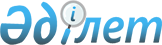 О внесении изменений в решение Хромтауского районного маслихата от 30 декабря 2021 года № 168 "Об утверждении бюджета Копинского сельского округа на 2022-2024 годы"
					
			С истёкшим сроком
			
			
		
					Решение Хромтауского районного маслихата Актюбинской области от 7 апреля 2022 года № 207. Прекращено действие в связи с истечением срока
      РЕШИЛ:
      1. Внести в решение Хромтауского районного маслихата "Об утверждении бюджета Копинского сельского округа на 2022-2024 годы" от 30 декабря 2021 года № 168 следующие изменения:
      пункт 1 изложить в новой редакции:
      "1. Утвердить бюджет Копинского сельского округа на 2022-2024 годы согласно приложениям 1, 2, 3, в том числе на 2022 год в следующих объемах:
      1) доходы 53 417 тысяч тенге;
      налоговые поступления 3 790 тысяч тенге;
      неналоговые поступления 0 тенге;
      поступления от продажи основного капитала 300 тысяч тенге;
      поступления трансфертов 49 327 тысяч тенге;
      2) затраты 54 417 тысяч тенге;
      3) чистое бюджетное кредитование 0 тенге;
      бюджетные кредиты 0 тенге;
      погашение бюджетных кредитов 0 тенге;
      4) сальдо по операциям с финансовыми активами 0 тенге;
      приобретение финансовых активов 0 тенге;
      поступление от продажи финансовых активов 0 тенге;
      5) дефицит (профицит) бюджета -1 000 тысяч тенге;
      6) финансирование дефицита (использование профицита) 
      бюджета 1 000 тысяч тенге;
      поступление займов 0 тенге; погашение займов 0 тенге;
      используемые остатки бюджетных средств 1 000 тысяч тенге.".
      2. Приложение 1 к указанному решению изложить в новой редакции согласно приложению к настоящему решению.
      3. Настоящее решение вводится в действие с 1 января 2022 года. Бюджет Копинского сельского округа на 2022 год
					© 2012. РГП на ПХВ «Институт законодательства и правовой информации Республики Казахстан» Министерства юстиции Республики Казахстан
				
      Секретарь Хромтауского районного маслихата 

Д. Мулдашев
Приложение к решению Хромтауского районного маслихата от 7 апреля 2022 года № 207Приложение 1 к решению Хромтауского районного маслихата от 30 декабря 2021 года № 168
Категория
Категория
Категория
Категория
Сумма (тысяча тенге)
Класс
Класс
Класс
Сумма (тысяча тенге)
Подкласс
Подкласс
Сумма (тысяча тенге)
Наименование
Сумма (тысяча тенге)
1
2
3
4
5
I. Доходы
53 417
1
Налоговые поступления
3 790
01
Подоходный налог
0
2
Индивидуальный подоходный налог
0
04
Налоги на собственность
2 190
1
Налоги на имущество
150
3
Земельный налог
40
4
Налог на транспортные средства
2 000
05
Внутренние налоги на товары, работы и услуги
1 600
3
Плата за пользование земельными участками
1 600
3
Поступления от продажи основного капитала
300
03
Продажа земли и нематериальных активов
300
1
Поступления от продажи земельных участков
300
4
Поступления трансфертов
49 327
02
Трансферты из вышестоящих органов государственного управления
49 327
3
Трансферты из районного (города областного значения) бюджета
49 327
Функциональная группа
Функциональная группа
Функциональная группа
Функциональная группа
Функциональная группа
Сумма (тысяча тенге)
Функциональная подгруппа
Функциональная подгруппа
Функциональная подгруппа
Функциональная подгруппа
Сумма (тысяча тенге)
Администратор бюджетных программ
Администратор бюджетных программ
Администратор бюджетных программ
Сумма (тысяча тенге)
Программа
Программа
Сумма (тысяча тенге)
Наименование
Сумма (тысяча тенге)
1
2
3
4
5
6
II. Затраты
54 417
01
Государственные услуги общего характера
30 559
1
Представительные, исполнительные и другие органы, выполняющие общие функции государственного управления
30 559
124
Аппарат акима города районного значения, села, поселка, сельского округа
30 559
001
Услуги по обеспечению деятельности акима района в городе, города районного значения, села, поселка, сельского округа
30 559
06
Социальная помощь и социальное обеспечение
1 784
2
Социальное помощь
1 784
124
Аппарат акима города районного значения, села, поселка, сельского округа
1 784
003
Оказание социальной помощи нуждающимся гражданам на дому
1 784
07
Жилищно-коммунальное хозяйство
17 574
3
Благоустройство населенных пунктов
17 574
124
Аппарат акима города районного значения, села, поселка, сельского округа
17 574
008
Освещение улиц населенных пунктов
6 574
011
Благоустройство и озеленение населенных пунктов
11 000
12
Транспорт и коммуникации
4 500
1
Автомобильный транспорт
4 500
124
Аппарат акима города районного значения, села, поселка, сельского округа
4 500
013
Обеспечение функционирования автомобильных дорог в городах районного значения, селах, поселках, сельских округах
4 500
V. Дефицит (профицит) бюджета
-1 000
VI. Финансирование дефицита (использование профицита) бюджета
1 000
08
Используемые остатки бюджетных средств
1 000
01
Остатки бюджетных средств
1 000
1
Свободные остатки бюджетных средств
1 000
01
Свободные остатки бюджетных средств
1 000